Beneficiaries Table - Model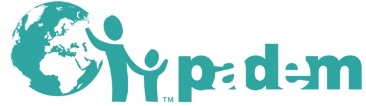 Number of direct and indirect beneficiariesStatus and situation of beneficiariesHow to identify beneficiariesBeneficiaries selection criteriaHow beneficiaries are involved